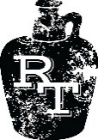 Rosé Wine DinnerSaturday, June 23rd, 2018 7:30pm$95 per personVueve du Vernay, Brut Sparkling RosePinot noir, Grenache, Ugni blancpaired with:Truffled Popcornlocal corn kernels, white truffle oilTinto Rey 2017, Matchbook Wine CompanyTempranillo, Graciano, Syrah, Cabernet Sauvignonpaired with:Watermelon & Cucumber Saladcompressed watermelon & cucumber, pickled shallots, fetablack locust vinagretteMaison Fortant 2016, Rose de ProvenceGrenache, Cinsault, Syrahpaired with:“Toasted” Goat Cheesedrunken goat chevre, toasted almonds, house made crackers Cass Oasis 2016, Paso Robles Grenache, Syrah, MourvedreEstate Grown (500 cases produced)paired with:Sea Scallopsforbidden rice, rhubarb compote, meyer lemon gastriqueFerrari Carano 2017, Sonoma CountySangioveseDessert:Bergamot & Peach Sorbethoney graham meringue